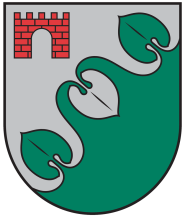 Limbažu novada pašvaldībaAlojas pilsētas bibliotēkaReģ. Nr. 40900010364; Jūras iela 14, Aloja, Limbažu novads, LV-4064; E-pasts: alojas.biblioteka@limbazunovads.lv; tālrunis 64031345, 20299728UZAICINĀJUMS IESNIEGT PIEDĀVĀJUMU IEPIRKUMAM	Alojas pilsētas bibliotēka uzaicina Jūs iesniegt savu cenu piedāvājumu iepirkumam “Logu un iekšdurvju piegāde un uzstādīšana Alojas pilsētas bibliotēkai”.Līguma izpildes termiņš –  3 (trīs) mēnešu laikā no iepirkuma līguma noslēgšanas dienas.Piegādes vieta –   Alojas pilsētas bibliotēka, Jūras iela 14, Aloja, Limbažu novads.Līguma apmaksa – līguma apmaksa tiek veikta 15 (piecpadsmit) dienu laikā pēc pieņemšanas - nodošanas akta parakstīšanas.Pretendentam, kuram piešķirtas tiesības slēgt līgumu, jāparaksta pasūtītāja sagatavotais līgums un ne vēlāk kā 10 (desmit) dienu laikā no pasūtītāja uzaicinājuma parakstīt līgumu nosūtīšanas dienas un jāiesniedz pasūtītājam parakstīts līgums. Ja norādītajā termiņā iepirkuma uzvarētājs neiesniedz iepriekšminēto dokumentu, tas tiek uzskatīts par atteikumu slēgt līgumu.Kontaktpersona: Sarmīte Frīdenfelde, tel. 20299728, e-pasts: alojas.biblioteka@limbazunovads.lv Piedāvājuma izvēles kritērijs ir piedāvājums ar viszemāko cenu.	Piedāvājumus iepirkumam var iesniegt līdz 2023.gada 20.martam pulksten 11:00. Piedāvājumi var tikt iesniegti:iesniedzot personīgi Alojas pilsētas bibliotēkā, Jūras ielā 14, Alojā, Limbažu novadā;nosūtot pa pastu vai nogādājot ar kurjeru, adresējot Alojas pilsētas bibliotēkai, Jūras ielā 14, Alojā, Limbažu novadā, LV-4064;nosūtot ieskenētu pa e-pastu (alojas.biblioteka@limbazunovads.lv );nosūtot elektroniski parakstītu uz e-pastu (alojas.biblioteka@limbazunovads.lv )Piedāvājumi, kuri būs iesniegti pēc noteiktā termiņa, netiks izskatīti.Pielikumā:  1.  Tehniskā specifikācija uz 2 lapām;        2.  Piedāvājuma veidlapa uz 2 lapām.	Pretendentam iesniedzamie dokumenti: Piedāvājuma veidlapa.	       Iepirkuma “Logu un iekšdurvju piegāde un uzstādīšana Alojas pilsētas bibliotēkai”TEHNISKĀ SPECIFIKĀCIJAPiegādātajiem un uzstādītajiem logiem, jāatbilst LVS NE 14351-2+A2:2017.Piegādātajiem logiem un durvīm jāatbilst sekojošām prasībām:Pretendentam pirms logu izgatavošanas un uzstādīšanas jāveic precizējošie mērījumi.Visi tehniskajā specifikācijā minētie materiāli vai izstrādājumi ir uzrādīti ar mērķi sagatavot pietiekami precīzu un skaidru līguma priekšmeta aprakstu, kas ir jālieto kopā ar vārdiem “vai ekvivalents”, pat ja tas kādā no vietām nav šādi norādīts.Izvēloties ekvivalentu materiālu vai izstrādājumu, tas ir skaidri jānorāda tāmes attiecīgajā rindā un jāpievieno piedāvājumam (salīdzinošā veidā) dokumenti, kuri apliecina piedāvāto materiālu vai iekārtu ekvivalentās tehniskās īpašības (tehniskie parametri, materiālu pases u.c. dokumenti).Tehniskajā specifikācijā norādīto darbu izpilde, detaļas, būves elementa vai izstrādājumu uzstādīšana ietver pilnu darba ciklu līdz attiecīgās detaļas, būves elementa vai izstrādājuma gatavībai pilnīgai ekspluatācijai, ietverot visus materiālus, kas tehnoloģiski nepieciešami attiecīgā būves elementa drošai ekspluatācijai atbilstoši būvnormatīvu un ekspluatācijas noteikumu prasībām un ietverot visus nepieciešamos būvdarbus konkrēta darba izpildei.Pretendentam, ņemot vērā profesionālo pieredzi, ir jāievērtē visi darbi, kas vajadzīgi objekta pilnīgai nodošanai.Darbi veicami saskaņā ar Latvijas būvnormatīvu un citu normatīvo aktu prasībām.Veiktajiem darbiem un izmantotajiem materiāliem jānodrošina garantija vismaz 2 (divi) gadi no pieņemšanas – nodošanas akta parakstīšanas dienas.PIEDĀVĀJUMA VEIDLAPA___.____.2023. Nr.______	Pamatojoties uz saņemto uzaicinājumu, iesniedzam piedāvājumu iepirkumam “Logu un iekšdurvju piegāde un uzstādīšana Alojas pilsētas bibliotēkai”.INFORMĀCIJA PAR PRETENDENTUJa piedāvājumu paraksta pilnvarotā persona, klāt pievienojama pilnvara.TEHNISKAIS PIEDĀVĀJUMS Veiktajiem darbiem un izmantotajiem materiāliem tiek nodrošināta garantija ___(____) gadi no pieņemšanas nodošanas akta parakstīšanas dienas.FINANŠU PIEDĀVĀJUMSPretendenta pārstāvja vai pilnvarotās personas paraksts ________________________________Pretendenta pārstāvja vai pilnvarotās personas vārds, uzvārds, amats _____________________ ____________________________________________________________________________RādītājsMinimālās prasībasVēja slodžu izturībane mazāk kā B3 (0,6kPa, 1/200)Statikas noturības prasībasIzlieceNe mazāk kā 0,5 kNNe lielāka kā 1/200Siltumcaurlaidības koeficients (siltumizolācija)Uw≤1,2 W/m2Gaisa caurlaidības klaseNe zemāka kā 4. Akustiskās īpašībasJāatbilst LBN 016-15 “Būvakustika”Ūdens necaurlaidības klase Ne zemāka par 9AFurnitūras korozijas noturībaNe mazāka par 4.klasiAtvēršanas spēka klaseNe mazāka par 1.klasiMehāniskā stiprībaNe mazāka par 3.klasiAtkārtotas atvēršanas/aizvēršanas izturības klaseNe mazāka par 2.klasiIzturība pret ielaušanosVismaz RC1AttēlsAprakstsSkaitsNepieciešama iekšējo ailu apdare, kā arī iekšējo un ārējo palodžu izbūve.Nepieciešama iekšējo ailu apdare, kā arī iekšējo un ārējo palodžu izbūve.Nepieciešama iekšējo ailu apdare, kā arī iekšējo un ārējo palodžu izbūve.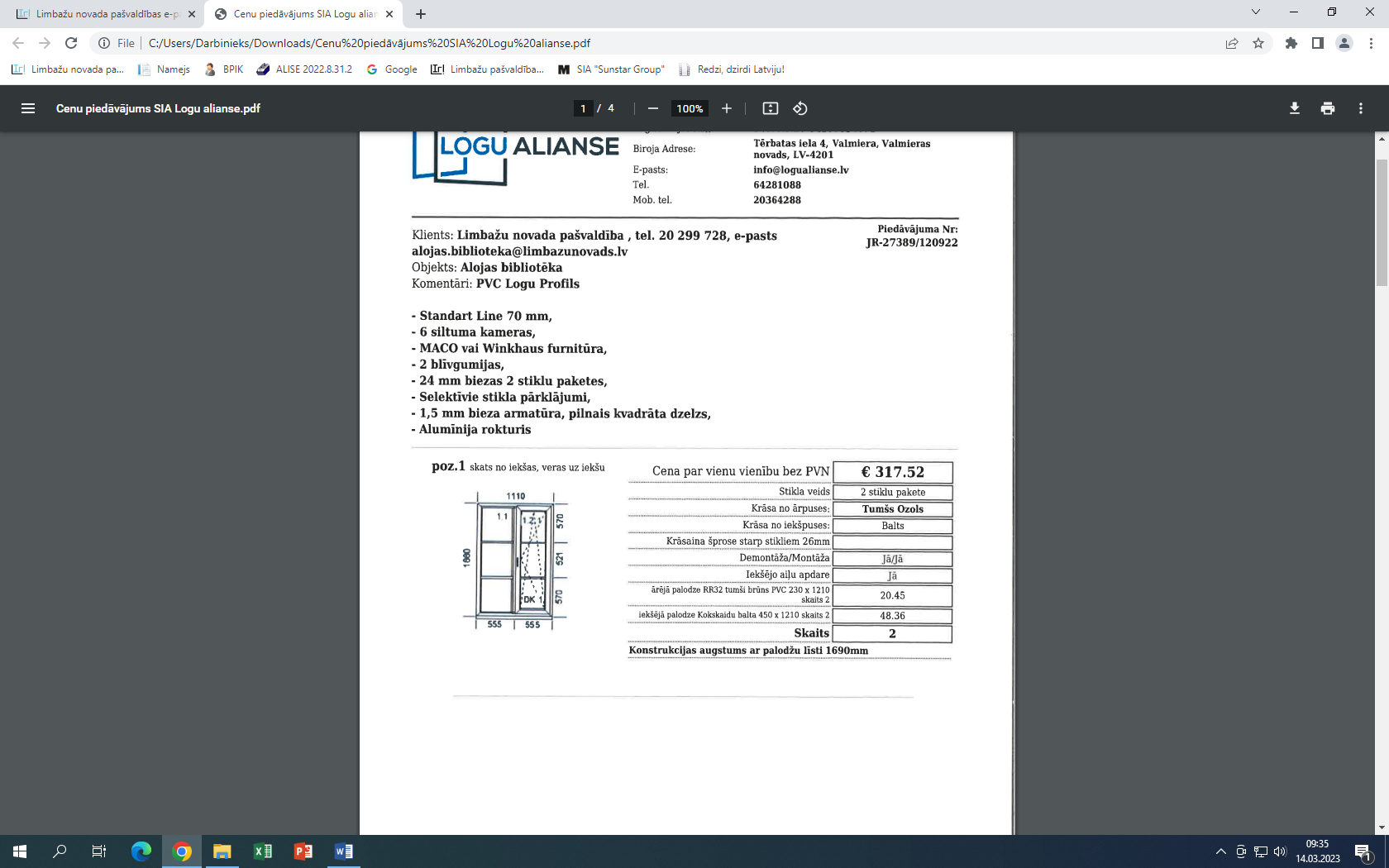 1.logsStikla veids: 2 stiklu paketeKrāsa no iekšpuses: baltsKrāsa no ārpuses: tumšs ozolsDemontāža/montāža: jā/jāIekšējo un ārējo aiļu apdare: jāIekšējā palodze: kokskaidu, balta 450 x 1210Ārējā palodze: RR32 tumši brūns PVC230 x 1210Att. skats no iekšas- veras uz iekšu2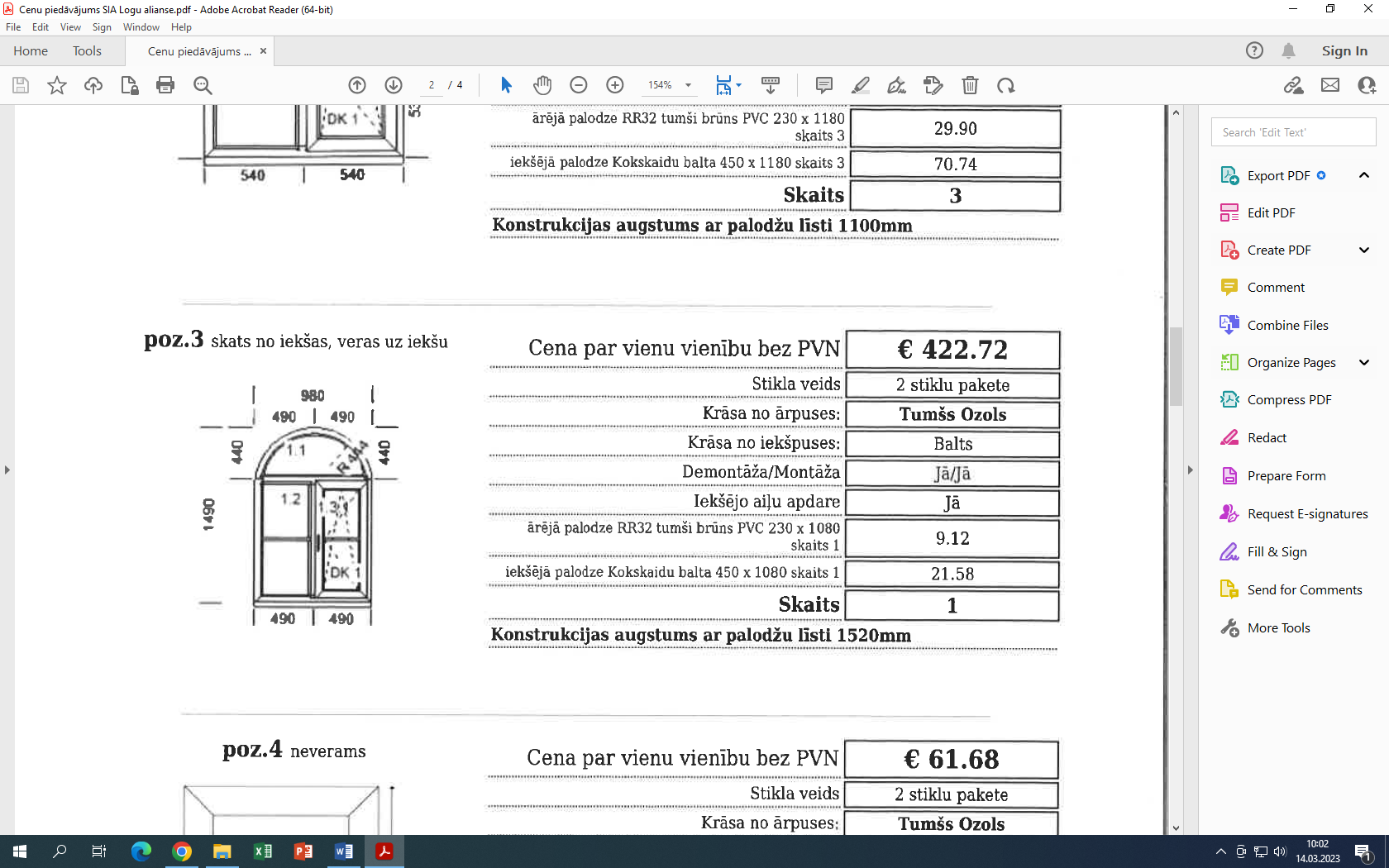 2.logsStikla veids: 2 stiklu paketeKrāsa no iekšpuses: balts                                                                   Krāsa no ārpuses: tumšs ozols                                                                    Demontāža/montāža: jā/jā                                                                     Iekšējo un ārējo aiļu apdare: jā                                                                     Iekšējā palodze: kokskaidu, balta                                                                      450 x1080                                                                     Ārējā palodze: RR32 tumši brūns PVC                                                                     230 x 1080                                                                     Att. skats no iekšas- veras uz iekšu1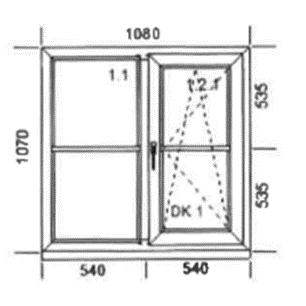 3.logsStikla veids: 2 stiklu paketeKrāsa no iekšpuses: baltsKrāsa no ārpuses: tumšs ozolsDemontāža/montāža: jā/jāIekšējo un ārējo aiļu apdare: jāIekšējā palodze: kokskaidu, balta 450 x1180Ārējā palodze: RR32 tumši brūns PVC 230 x 1180Att. skats no iekšas- veras uz iekšu3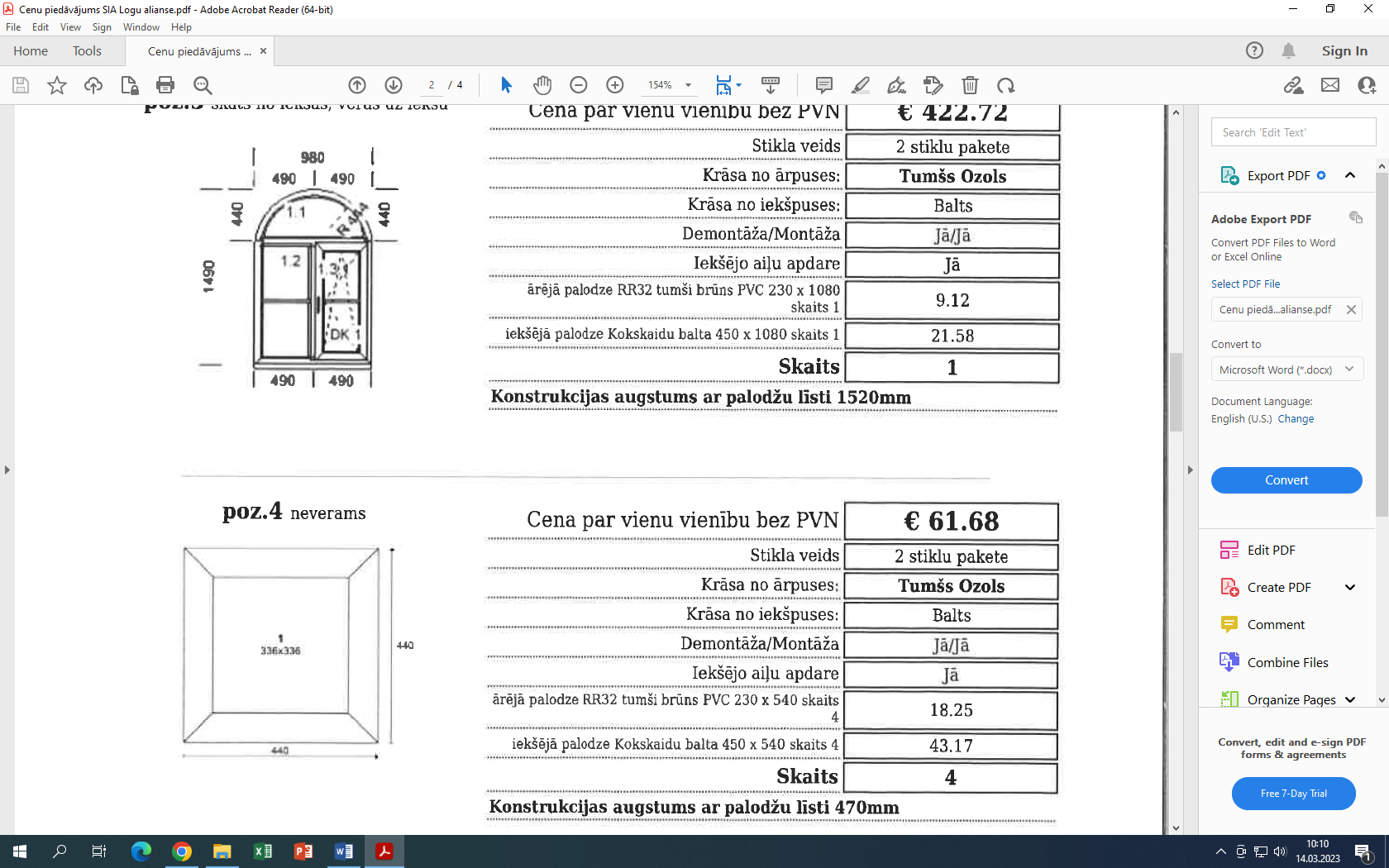 4.logsStikla veids: 2 stiklu paketeKrāsa no iekšpuses: baltsKrāsa no ārpuses: tumšs ozolsDemontāža/montāža: jā/jāIekšējo un ārējo aiļu apdare: jāIekšējā palodze: kokskaidu, balta 450 x 540Ārējā palodze: RR32 tumši brūns PVC 230 x 540Att. skats no iekšas- neverams4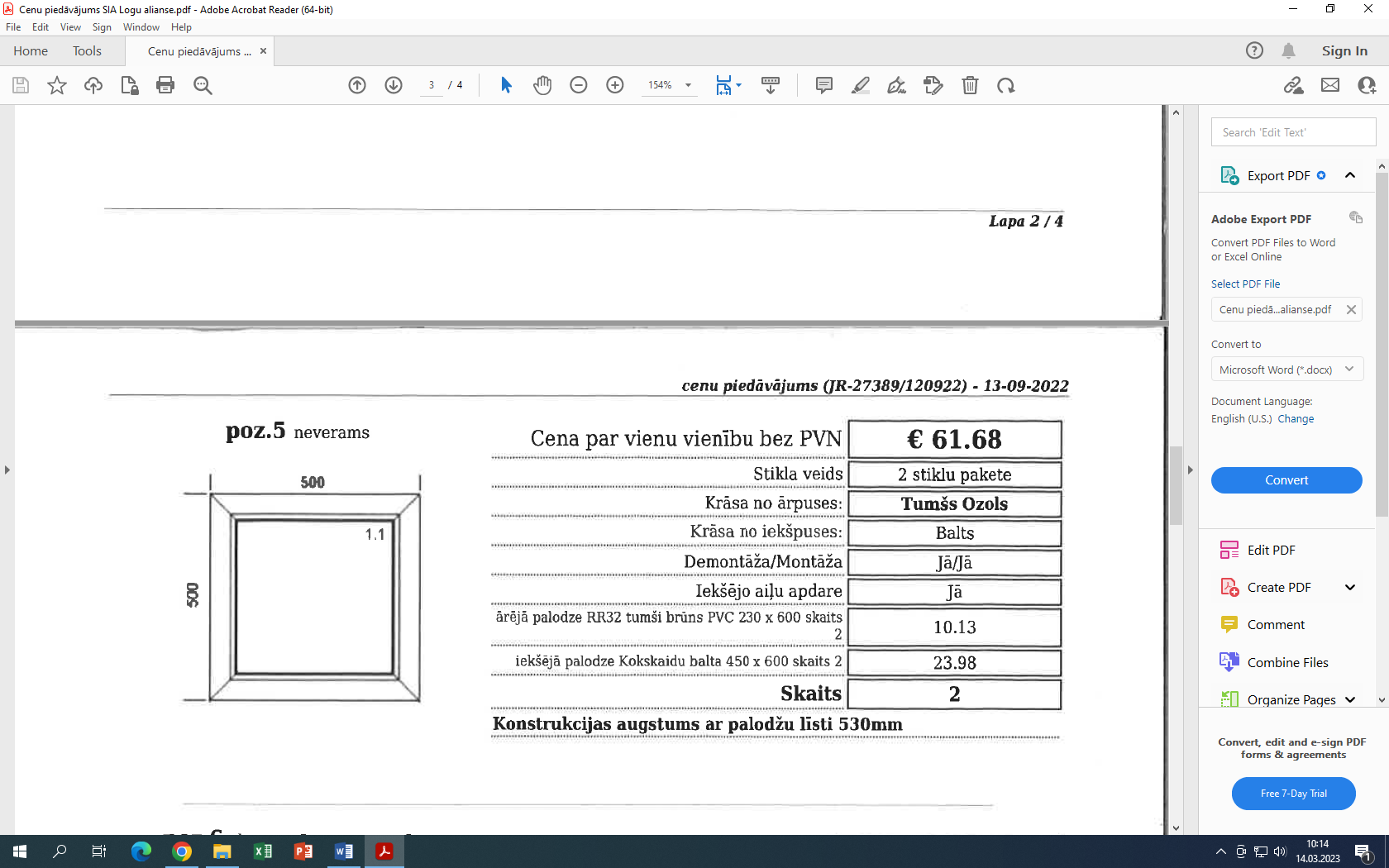 5.logsStikla veids: 2 stiklu paketeKrāsa no iekšpuses: baltsKrāsa no ārpuses: tumšs ozolsDemontāža/montāža: jā/jāIekšējo un ārējo aiļu apdare: jāIekšējā palodze: kokskaidu, balta 450 x 600Ārējā palodze: RR32 tumši brūns PVC 230 x 600Att. skats no iekšas- neverams2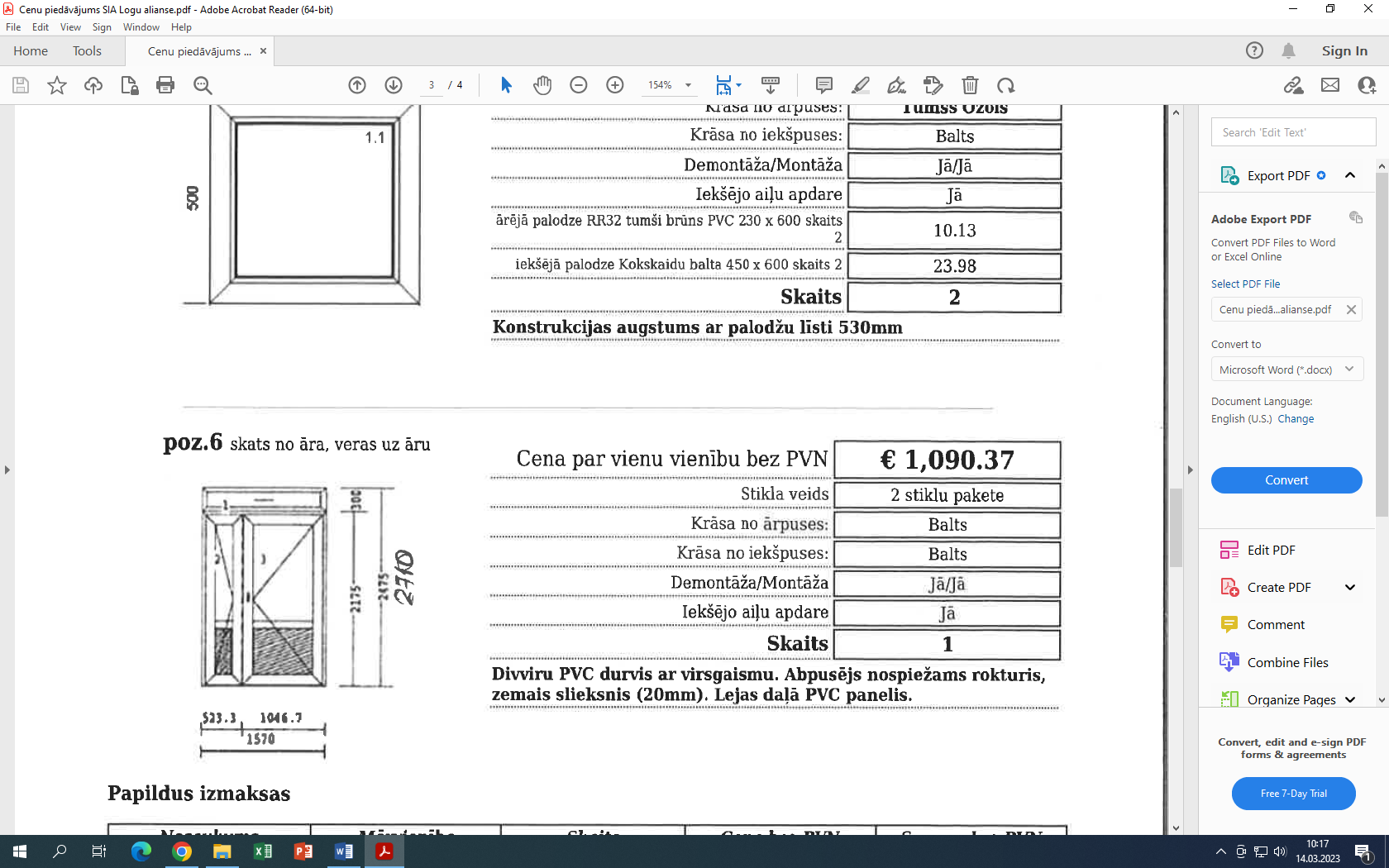 6. durvisStikla veids: 2 stiklu paketeKrāsa no iekšpuses: baltsKrāsa no ārpuses: baltsDemontāža/montāža: jā/jāIekšējo un ārējo aiļu apdare: jāAtt. skats no āra, veras uz āruDivviru PVC durvis ar virsgaismu.Abpusējs nospiežams rokturis, zemais slieksnis (20mm). Lejas daļā PVC panelis.1Pretendenta nosaukumsvai vārds, uzvārdsReģistrācijas Nr.vai personas kodsPretendenta bankas rekvizītiAdreseTālr., faksa Nr.Par līguma izpildi atbildīgās personas vārds, uzvārds, tālr. Nr., e-pasta adresePretendenta pārstāvja vai pilnvarotās personas vārds, uzvārds, amatsPretendents nodrošina vai nenodrošina līguma elektronisku parakstīšanuPretendenta pārstāvja vai pilnvarotās personas pilnvarojuma pamatsRādītājsMinimālās prasībasPiedāvājumsVēja slodžu izturībane mazāk kā B3 (0,6kPa, 1/200)Statikas noturības prasībasIzlieceNe mazāk kā 0,5 kNNe lielāka kā 1/200Siltumcaurlaidības koeficients (siltumizolācija)Uw≤1,2 W/m2Gaisa caurlaidības klaseNe zemāka kā 4. Akustiskās īpašībasJāatbilst LBN 016-15 “Būvakustika”Ūdens necaurlaidības klase Ne zemāka par 9AFurnitūras korozijas noturībaNe mazāka par 4.klasiAtvēršanas spēka klaseNe mazāka par 1.klasiMehāniskā stiprībaNe mazāka par 3.klasiAtkārtotas atvēršanas/aizvēršanas izturības klaseNe mazāka par 2.klasiIzturība pret ielaušanosVismaz RC1Nr.p.k.NosaukumsVienas vienības izmaksas, EUR bez PVNSkaitsKopējās izmaksas, EUR bez PVN1.1.logs22.2.logs13.3.logs34.4.logs45.5.logs26.6.durvis1KOPĀ:KOPĀ:KOPĀ:KOPĀ:PVN:PVN:PVN:PVN:KOPSUMMA ar PVN:KOPSUMMA ar PVN:KOPSUMMA ar PVN:KOPSUMMA ar PVN: